The title should be concise and informativeFist Author 1), Name who presents the work 2), Third Author 3)The name of the first  institution, address, post code, countryThe name of the second institution, address, post code, countryThe name of the third institution, address, post code, countryCorresponding author’s e-mail: abc@defg.ihjk.comThe abstract of a research paper should include a brief background of the research, the main methods used in the research, the major results and interpretation, conclusion and possible perspectives.  All text should be written in correct English, 12pt and in Times New Roman. The subscript such as NaNO3 and superscript such as 55Fe should be correctly used. A few tables can be included in the abstract.             Table 1   Analytical results of the major radionuclides measured using LSCA few figures can be also included in the abstract.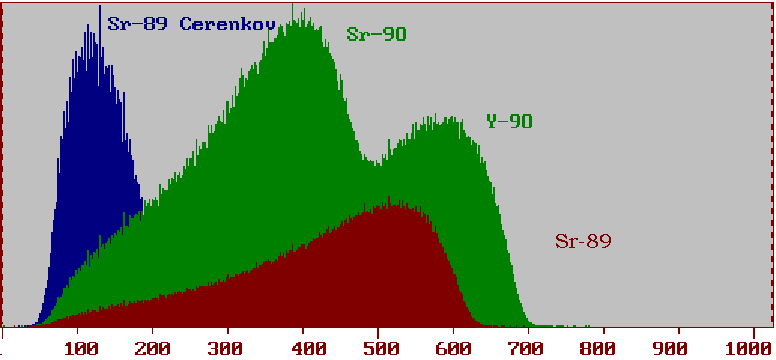                        Fig. 1   The LSC spectra of 89Sr and 90Sr References: Rhodes B.A., Liquid scintillation counting of radioiodine, Anal. Chem., 37(1965) 995-997.Lehto J., Hou X.L., Chemistry and analysis of radionuclides: Laboratory techniques and methodology, Wiley-VCH, 2011.Rank1Rank2Rank 3Rank4Rank 5Raw112.45±0.3212.45±0.3212.45±0.3212.45±0.32Raw212.45±0.3212.45±0.3212.45±0.3212.45±0.32Raw312.45±0.3212.45±0.3212.45±0.3212.45±0.32Raw412.45±0.3212.45±0.3212.45±0.3212.45±0.32